Уральский филиал Финансового университета при Правительстве Российской Федерации приглашает учащихся и их родителей принять участие  в профориентационном мероприятии «День открытых дверей».25 ноября  2023 г.  в 11.00  Уральский филиал Финансового университета при Правительстве Российской Федерации проводит День открытых дверей. Абитуриенты и их родители смогут получить актуальную информацию по правилам приема в 2024 году, узнать об  образовательных программах университета («Экономика», «Менеджмент», «Бизнес-информатика», «Государственное и муниципальное управление», «Реклама и связи с общественностью»), о  проходных баллах и статистике 2023 года.Просим Вас оказать содействие в доведении информации до сведения руководителей образовательных организаций и всех заинтересованных лиц.    Благодарим Вас за помощь и надеемся на дальнейшее сотрудничество.И.о директора                                                                      И.А. Кетова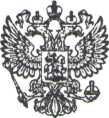 